Publicado en Arganda del Rey el 27/06/2019 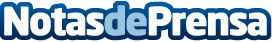 Mañana viernes, estreno de la colección de gafas de sol Guillermina Baeza by Cione en 080 Barcelona FashionAmbas firmas van a presentar, de manera conjunta con los nuevos modelos de bikinis y bañadores de la diseñadora barcelonesa que cumple 40 años sobre las pasarelas, una colección Premium de nueve monturas de 
sol, todas Made in SpainDatos de contacto:Javier Bravo606411053Nota de prensa publicada en: https://www.notasdeprensa.es/manana-viernes-estreno-de-la-coleccion-de Categorias: Nacional Fotografía Moda Sociedad Madrid Cataluña Consumo http://www.notasdeprensa.es